 ATIVIDADE INTERDISCIPLINAR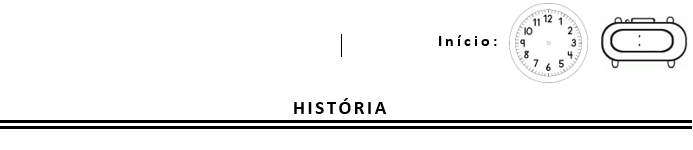 ATIVIDADE ON LINEPARA ESSA ATIVIDADE VOCÊ PRECISARÁ DE: UMA PLANTINHA OU SEMENTE E UMA RÉGUA.                                                                                                                                         PROPOSTA:PRIMEIRO OBSERVE A PLANTA OU A SEMENTE QUE VOCÊ ESCOLHEU.EM SEGUIDA, ESCREVA QUAIS SÃO OS CUIDADOS QUE A PLANTA OU A SEMENTE PRECISAM TER  PARA GERMINAREM E CRESCEREM.AGORA, COM A RÉGUA FAÇA A MEDIDA DA PLANTA OU DA SEMENTE E MARQUE  O SEU TAMANHO.CADA ALUNO ESCOLHERÁ UMA PLANTA OU SEMENTE DO COLEGA PARA COMPARAR COM A SUA.DEPOIS DE OBSERVARMOS BEM, ESCREVEREMOS AS DIFERENÇAS E AS SEMELHANÇAS ENCONTRADAS.CUIDADOS COM AS PLANTAS OU SEMENTES PARA BOA GERMINAÇÃO E CRESCIMENTO.MEDIDA DA PLANTA OU SEMENTE:DIFERENÇAS:________________________________________________________________________________________________________________________SEMELHANÇAS:______________________________________________________________________________________________________________________